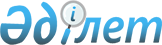 Облыстардың, Астана және Алматы қалаларының әкімдері туралыҚазақстан Республикасы Президентінің 2006 жылғы 12 қаңтардағы N 3 Жарлығы

 Республикалық баспасөзде  

жариялануға тиіс            Қазақстан Республикасы Конституциясының  87-бабының  5-тармағына сәйкес жаңадан сайланған Қазақстан Республикасының Президенті қызметіне кіріскен кезде облыстар, Астана және Алматы қалалары әкімдерінің өкілеттігінің тоқтатылуына байланысты  ҚАУЛЫ ЕТЕМІН: 

      1. Облыстардың, Астана және Алматы қалаларының әкімдері тиісті әкімдер тағайындалғанға дейін өз міндеттерін атқаратын болсын. 

      2. Осы Жарлық қол қойылған күнінен бастап қолданысқа енгізіледі.        Қазақстан Республикасының 

      Президенті 
					© 2012. Қазақстан Республикасы Әділет министрлігінің «Қазақстан Республикасының Заңнама және құқықтық ақпарат институты» ШЖҚ РМК
				